Хабибуллин Альмир ЭКП-2-17 27.10.2020Практическое занятие 6-2.Чистая текущая стоимость проекта 454 тыс. руб.Точка безубыточности проекта:Тбд = 2200*120,8/(2200 - 1600)=442,93 тыс. руб.Тбн = 120,8 / (0,55 -0,4)=805 шт.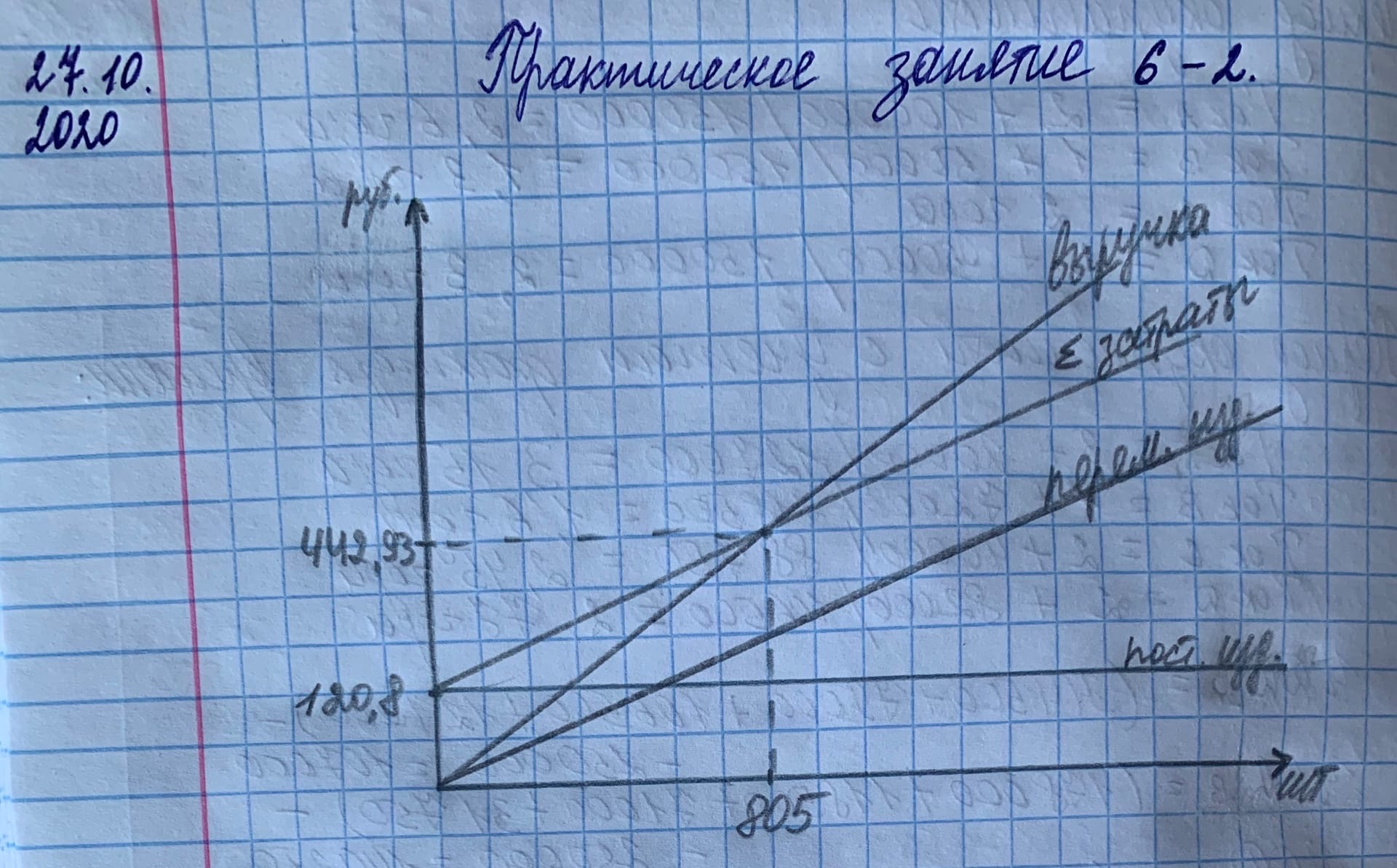 ПериодПериодПериодПериодПериодПериодПериодПериодПериодПериодПериод012345678910Начальные инвестиции1 560Выручка2 2002 2002 2002 2002 2002 2002 2002 2002 2002 200Переменные затраты1 6001 6001 6001 6001 6001 6001 6001 6001 6001 600Постоянные затраты120,8120,8120,8120,8120,8120,8120,8120,8120,8120,8Амортизация64,0564,0564,0564,0564,0564,0564,0564,0564,0564,05Прибыль до налогообложения415,15415,15415,15415,15415,15415,15415,15415,15415,15415,15Налог на прибыль99,6499,6499,6499,6499,6499,6499,6499,6499,6499,64Чистая прибыль315,51315,51315,51315,51315,51315,51315,51315,51315,51315,51Ликвидационная стоимость205Денежные потоки-1 560315,51315,51315,51315,51315,51315,51315,51315,51315,51520,51Коэффициент дисконтирования0,910,8270,7520,6840,6210,5650,5140,4670,4250,386Чистый дисконтированный поток-1 560287261237216196173162147134208Накопленный чистый дисконтированный поток-1 560-1 273-1 012-775-555-363-190-28119253454